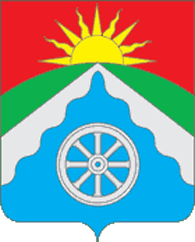 РОССИЙСКАЯ ФЕДЕРАЦИЯ
 ОРЛОВСКАЯ ОБЛАСТЬАДМИНИСТРАЦИЯ ВЕРХОВСКОГО РАЙОНА РАСПОРЯЖЕНИЕ15 апреля 2020 года	№ 24-рп. ВерховьеО создании Оперативного штаба по недопущению завоза и распространения новой коронавирусной инфекции (COVID-2019) на территории Верховского районаВ соответствии с Указом Президента Российской Федерации от 25 марта 2020 года №206 «Об объявлении в Российской Федерации нерабочих дней», Постановлением Правительства Орловской области от 19 марта 2020 года № 155, письмом Управления Федеральной службы по надзору в сфере защиты прав потребителей и благополучия человека по Орловской области от 26 марта 2020 года №57-00-07/09-2449-2020, в целях предотвращения распространения новой коронавирусной инфекции (COVID-19):Создать Оперативный штаб по недопущению завоза и распространения новой коронавирусной инфекции (COVID-2019) на территории Верховского района (далее - Оперативный штаб) и утвердить его состав согласно приложению.Определить, что в целях оценки рисков завоза и распространения коронавирусной инфекции на территории Верховского района, принятия, с учетом развития эпидемиологической ситуации, решений, направленных на предотвращение завоза указанного заболевания на территорию Верховского района, координации и контроля реализации мероприятий по локализации и ликвидации эпидемического очага заболевания (в случае его возникновения в Верховском районе):Оперативный штаб:координирует работу территориальных органов федеральных органов исполнительной власти, органов местного самоуправления, организаций, расположенных на территории Верховского района, осуществляет контроль по исполнению нормативно-правовых актов и рекомендаций по выполнению мероприятий, направленных на недопущение завоза и распространения новой коронавирусной инфекции, а также решений Оперативного штаба;вносит предложения в территориальные органы федеральной исполнительной власти, органы исполнительной власти Орловской области, администрацию Верховского района по вопросам организации проведения мероприятий, направленных на предупреждение завоза и распространения коронавирусной инфекции;готовит предложения для рассмотрения и принятия дополнительных мер на комиссии по предупреждению и ликвидации чрезвычайных ситуаций и обеспечению пожарной безопасности Верховского района;проводит заседания с периодичностью, определенной руководителем Оперативного штаба либо в период его отсутствия - заместителем руководителя Оперативного штаба;вправе приглашать на заседание Оперативного штаба представителей государственных органов, организаций, не входящих в его состав.Заседания Оперативного штаба проводятся под председательством руководителя Оперативного штаба либо по его поручению - заместителя руководителя Оперативного штаба или иного члена Оперативного штаба.Результаты заседаний Оперативного штаба оформляются протоколами или решениями Оперативного штаба, которые являются обязательными для членов Оперативного штаба, а также организаций, расположенных на территории Верховского района.Настоящее распоряжение опубликовать на сайте администрации Верховского района.Контроль исполнения настоящего распоряжения оставляю за собой.Глава Верховского района                                                  В. А. ГладскихПриложение
 к распоряжению администрации Верховского района
15 апреля 2020 года №24-рСОСТАВОперативного штаба по недопущению завоза и распространения новой коронавирусной инфекции (COVID-2019) на территории Верховского районаГладских Виктор Алексеевич-Глава Верховского района, руководитель штабаДанилов Сергей Николаевич-заместитель главы администрации Верховского района, заместитель руководителя штабаПоляков Юрий Алексеевич-заместитель главы администрации Верховского района, начальник отдела сельского хозяйства заместитель руководителя штабаЧлены группы:Величкина Марина Владимировна-Глава муниципального образования п. Верховье (по согласованию);Сидорина Светлана АлександровнаГлавный специалист по мобилизационной подготовкеМальцев Андрей Николаевич-главный специалист по ГО и ЧС администрации Верховского района;Козлов Сергей Васильевич-Начальник отдела экономики, предпринимательства, торговли и ЖКХ администрации Верховского района;Глотов Олег Юрьевич-Начальник территориального отдела Управления Роспотребнадзора по Орловской области в п. Верховье (по согласованию)Блонская Галина Ивановна-главный врач БУЗ ОО «Верховская ЦРБ» (по согласованию);Чекалкин Роман Юрьевич-И. о. начальника ОМВД по Верховскому районуСимонова Ирина Вячеславовна-директор ООО «Аптека №33»Симонова Нина Ивановна-директор БУ ОО «Центр социального обслуживания населения»(по согласованию);Степина Ольга Вячеславовна-главный редактор газеты «Наше Время» (по согласованию).Щукин Евгений Викторович-начальник 15 ПСЧ ПСО ФПС ГПС Главного Управления МЧС России по Орловской области (по согласованию);Алешин Александр ИвановичГлава Галичинского сельского поселения (по согласованию);Алимбаева Ирина ИвановнаГлава Русско-Бродского сельского поселения (по согласованию);Морин Дмитрий АлексеевичГлава Васильевского сельского поселения (по согласованию);Быковский Анатолий ИвановичГлава Корсунскогосельского поселения (по согласованию);Корогодина Валентина АлексеевнаГлава Коныпинского сельского поселения (по согласованию);Моткуев Арбий ХаидовичГлава Нижне-Жерновского сельского поселения (по согласованию);Вепринцев Виктор МихайловичГлава Песоченского сельского поселения (по согласованию);Шадиева Елена СергеевнаГлава Скородненского сельского поселения (по согласованию);Ульянов Юрий БорисовичГлава Теляженского сельского поселения (по согласованию);Щукина Татьяна АлексеевнаГлава Туровского сельского поселения (по согласованию);